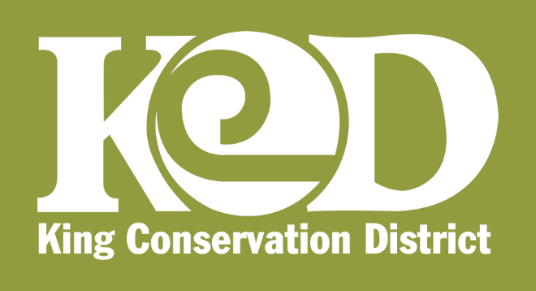 WORKSHOP: Every Drop Counts! Rain Gardens in Western WashingtonJanuary 20th, 2018 | 9am – 12 pm | WoodinvilleAgenda9:00 – 9:15 am	Welcome & IntroductionsEmily Carlson	King Conservation District, Education & Operations Project CoordinatorDerek Hann	Snohomish Conservation District, EngineerLisa Haglund	WSU Master Gardener and 12,000 Rain Gardens Representative9:15 – 9:35	Introduction to Rain Gardens as Natural Resource SolutionsLisa            Learn the basics of rain gardens! Why are they important; how can they benefit both the environment and landowners? 9:35 – 9:55	Rain Garden Installation and ConstructionDerek	Learn to plan and prepare your property for a rain garden. Where should a rain garden be located? What does the construction process look like?9:55 –  10:10	Break 10:10 –  10:30	Plant Selection for Rain GardensLisa	Learn where to put the right plant in the right place! Following these simple guidelines, you can choose plants for your new rain garden or supplement old plantings with the shrubs most likely to thrive on your site.  10:30 –  11:00	Rain Garden MaintenanceDerek	Ensure that your rain garden continues to serve you for decades to come! Learn about the seasonal care that will keep your rain garden working hard for you and your property. 11:00 –  11:15	Rain Garden LegacyDerek	Rain gardens can make a significant impact when they’re part of a larger effort to address stormwater pollution.  Learn about the long-term impacts of community change!Resources for LandownersWSU Master Gardener’s Rain Garden Programhttp://extension.wsu.edu/king/gardening/mg/  Program Contact: Elaine Anderson, Program Coordinator 206-685-5104 • elaine.anderson@wsu.edu Stewardship Partners: 12,000 Rain Gardens http://www.12000raingardens.org/ Program Contact: Ameliaab@stewardshippartners.org  • phone: 206-292-9875King Conservation Districthttp://kingcd.org/ Program Contact: Emily CarlsonEmily.carlson@Kingcd.org • phone: 425-282-1914 Snohomish Conservation Districthttp://snohomishcd.org Program Contact: Derek Hannderek@snohomishcd.org • phone: 425-377-7012